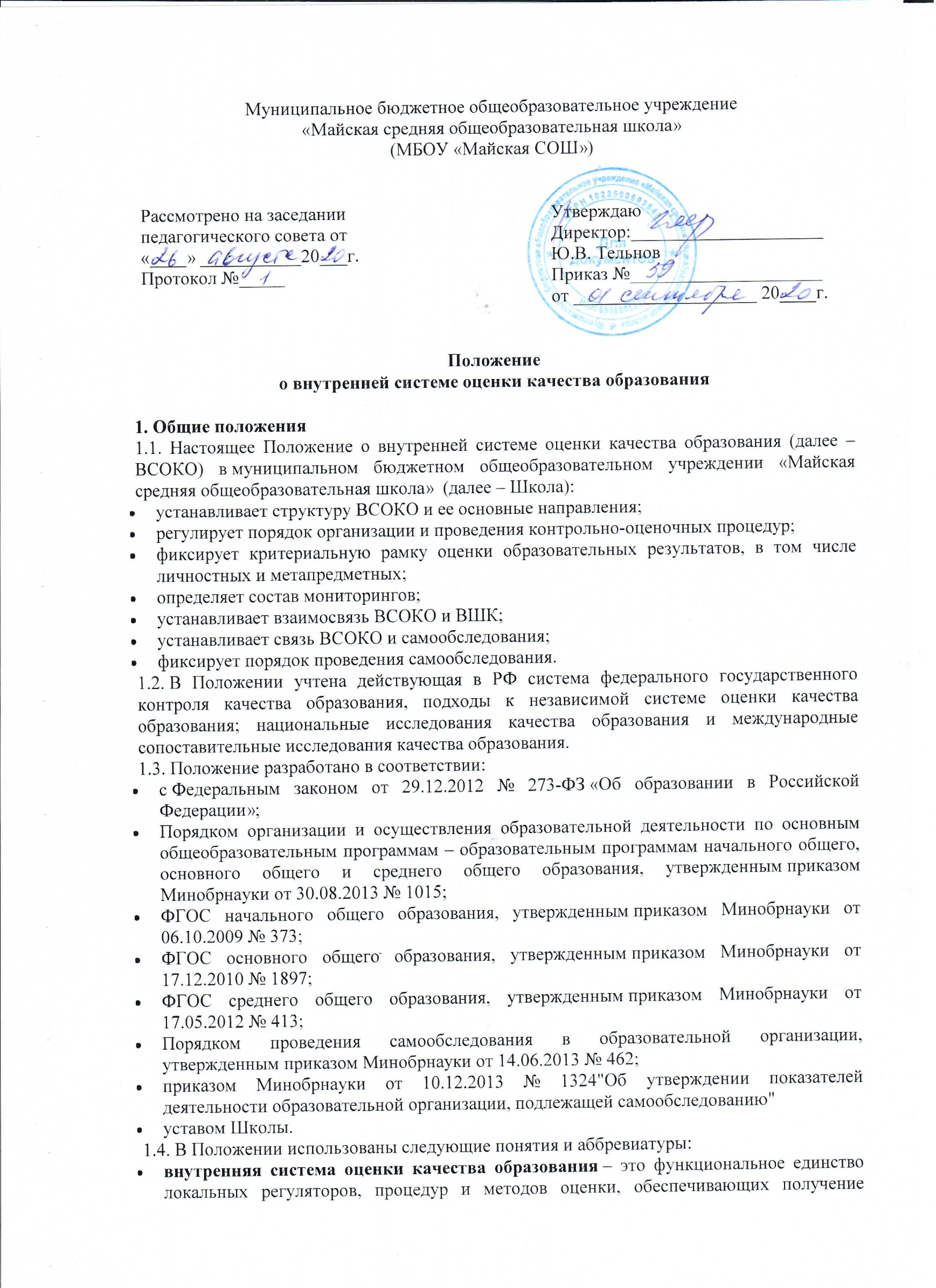 своевременной, полной и объективной информации о соответствии образовательной деятельности Школы требованиям ФГОС и потребностям участников образовательных отношений;внутришкольный контроль – административный ресурс управления качеством образования, аккумулирующий процедуры и результаты ВСОКО; обязательный компонент управленческого цикла наряду с планированием организацией, руководством и анализом;качество образования – комплексная характеристика образовательной деятельности и подготовки обучающегося, выражающая степень его соответствия ФГОС, образовательным стандартам, федеральным государственным требованиям и потребностям физического или юридического лица, в интересах которого осуществляется образовательная деятельность, в том числе степень достижения планируемых результатов освоения основной образовательной программы (ст. 2 ФЗ-273);независимая оценка качества образования (НОКО) – это регламентируемый на федеральном уровне инструмент внешней оценки качества образования, осуществляемой официально уполномоченным оператором;основная образовательная программа – комплекс основных характеристик образования (объем, содержание, планируемые результаты), организационно-педагогических условий, структура которых задана требованиями ФГОС общего образования;оценка – установление соответствия;диагностика – контрольный замер, срез;мониторинг – длительное системное наблюдение за динамикой;ГИА – государственная итоговая аттестация;ЕГЭ – единый государственный экзамен;КИМ – контрольно-измерительные материалы;ООП – основная образовательная программа;УУД – универсальные учебные действия.2. Организация и компоненты ВСОКО2.1. В МБОУ «Майская СОШ» ВСОКО включает:локальные регуляторы: локальные нормативные акты, программно-методические документы;должностных лиц, субъектов оценки;направления оценки;критерии и показатели по каждому направлению;оценочные процедуры, формы и методы оценки;информационно-аналитические продукты;компьютерные программы и сервисы.2.2. В МБОУ «Майская СОШ 1» ВСОКО регулируется посредством:настоящего Положения;Положения о формах, периодичности, порядке текущего контроля и промежуточной аттестации учащихся;2.3. Локальные нормы, обозначенные в пункте 2.1, определяют принципы и подходы к системе оценки достижения планируемых образовательных результатов учащихся и организации соответствующих мониторингов в рамках Программы воспитания и Программы формирования/развития УУД.2.4. Состав должностных лиц, выполняемый ими в рамках ВСОКО функционал и сроки проведения процедур ВСОКО устанавливаются ежегодно приказом «О внутришкольном контроле, проведении самообследования и обеспечении функционирования ВСОКО в учебном году».2.5. Направления ВСОКО в МБОУ «Майская СОШ»:оценка содержания образования (реализуемых образовательных программ);оценка условий реализации образовательных программ;оценка достижения учащимися планируемых результатов освоения образовательных программ;оценка удовлетворенности участников образовательных отношений качеством образования в МБОУ  «Майская СОШ».2.6. Оценка содержания образования (реализуемых в МБОУ «Майская СОШ» образовательных программ) проводится на этапе разработки ООП на предмет соответствия требованиям ФГОС общего образования и ежегодно в августе – на предмет актуальности ООП. Критерии оценки:соответствие структуры ООП требованиям ФГОС;соответствие рабочих программ содержательного раздела локальным требованиям к оценочным модулям рабочих программ;соответствие учебных планов и рабочих программ учебных курсов, предметов требованиям ФГОС;соответствие внеурочной деятельности обязательным требованиям;соответствие условий реализации основных образовательных программ.2.7. Оценка основных образовательных программ в процессе их реализации проводится одновременно с внутришкольным контролем эффективности педагогической системы школы и организации образовательного процесса.2.8. Оценка дополнительных общеобразовательных программ проводится только на этапе их внесения в школьный реестр дополнительных общеобразовательных программ по параметрам:соответствие тематики программы запросу потребителей;наличие документов, подтверждающих этот запрос;соответствие содержания программы заявленному направлению дополнительного образования;наличие в программе описанных форм и методов оценки планируемых результатов освоения программы учащимся.2.9. Оценка условий реализации ООП в МБОУ «Майская СОШ» проводится ежегодно; соответствующая информация анализируется и размещается в отчете о самообследовании. Критерии ежегодной оценки условий охватывают все установленные на федеральном уровне показатели деятельности образовательной организации, подлежащей самообследованию.2.10. Оценка достижения планируемых результатов освоения образовательных программ предусматривает:текущий поурочный контроль;текущий диагностический контроль;промежуточную аттестацию.2.11. Проведение текущего контроля и промежуточной аттестации учащихся регулируются Положением о формах, периодичности, порядке текущего контроля и промежуточной аттестации учащихся.2.12. Оценке подлежат предметные и метапредметные образовательные результаты. Комплексная оценка этих результатов обеспечивается КИМ текущего диагностического контроля, составляющими неотъемлемую часть рабочих программ по предметам, курсам и дисциплинам учебного плана.2.14. КИМ текущего диагностического контроля прилагаются к рабочим программам учебных предметов, курсов, дисциплин учебного плана.3. Особенности оценки образовательных результатов3.1. Оценка образовательных результатов позволяет выявить учащихся, осваивающих учебный материал на базовом, повышенном и высоком уровнях. Уровневый подход обязателен при разработке КИМ по каждому тематическому разделу каждой рабочей программы предмета, курса или дисциплины учебного плана.3.2. Контрольно-измерительные материалы с уровневым подходом разрабатываются профессиональными объединениями педагогов одновременно с составлением рабочей программы предмета, курса или дисциплины учебного плана и проходят внутреннюю экспертизу Методического совета МБОУ «Майская СОШ». Обновление КИМ осуществляется по мере необходимости. Обновленные КИМ также проходят внутреннюю экспертизу Методического совета МБОУ «Майская СОШ».3.4. Информация о достижении каждым учащимся планируемых результатов освоения рабочей программы предмета, курса или дисциплины учебного плана фиксируется в сводной ведомости успеваемости.3.5. Анализ динамики образовательных результатов каждого учащегося начиная с 4-го класса проводит классный руководитель и отражает это в характеристике, направляемой родителям (законным представителям) учащихся по окончании учебного года.3.6. Личностные образовательные результаты не подлежат прямой оценке, но в обязательном порядке организуется мониторинг личностного развития учащихся. Предметом мониторинга выступает уровень сформированности и достижение следующих образовательных результатов:смыслообразование и морально-этическая ориентация;российская гражданская идентичность;поликультурный опыт, толерантность;уважение к труду, готовность к выбору профессии;культура ЗОЖ, экологически безопасное поведение.3.7. Информация о результатах промежуточной аттестации используется при подготовке отчета о самообследовании.4. Мониторинг в рамках ВСОКО4.1. В рамках ВСОКО проводятся обязательные мониторинги:достижения учащимися личностных образовательных результатов;достижения учащимися метапредметных образовательных результатов;академической успеваемости учащихся и результатов ГИА.4.2. По инициативе участников образовательных отношений и (или) в рамках Программы развития МБОУ «Майская СОШ» могут разрабатываться и проводиться иные мониторинги. 4.3. Ежегодному анализу подлежат показатели деятельности МБОУ «Майская СОШ», выносимые в отчет о самообследовании. Результаты ежегодного анализа составляют аналитическую часть отчета о самообследовании согласно федеральным требованиям.5. ВСОКО, ВШК и самообследование5.1. ВСОКО – операциональная подсистема ВШК. Функционирование ВСОКО подчинено задачам внутришкольного контроля и осуществляется в течение всего учебного года.5.3. Самообследование – ключевое комплексное мероприятие ВСОКО. Отчет о самообследовании – документ ВСОКО.5.5. Внутришкольный контроль эффективности педагогической системы школы и организации образовательного процесса в процессе реализации образовательных программ проводится в отношении:обеспечения индивидуальных образовательных траекторий учащихся;форм и методов урочной и внеурочной деятельности;интеграции урочной и внеурочной деятельности;используемых педагогических технологий, приемов организации учебно-познавательной деятельности;инструментария формирующей оценки;системы текущего диагностического контроля;культуры учебного взаимодействия педагогов и учащихся;психолого-педагогического сопровождения самоорганизации и познавательной самомотивации учащихся;проектной и исследовательской деятельности учащихся;социального, научно-методического партнерства;деятельности внутришкольных методических объединений;иного в соответствии с текущей повесткой образовательной деятельности школы.5.6. Результаты оценки образовательных программ фиксируются справками ВШК и используются в отчете о самообследовании и (или) публичном докладе.6. Документы ВСОКО6.1. Документы ВСОКО – это информационно-аналитические продукты контрольно-оценочной деятельности.6.2. К документам ВСОКО, предназначенным для внешнего использования, относятся:отчет о самообследовании;аналитические справки по итогам оперативного ВШК, предпринятого на основе обращения граждан;аналитический обзор практикуемых школой форм и методов оценки в части их влияния на качество образования в школе;визуализированная аналитическая информация по отдельным направлениям образовательной деятельности, включенная в публичный доклад.6.3. К документам ВСОКО, предназначенным для внутреннего использования, относятся:опросно-анкетный материал для получения данных к разработке формируемой части ООП;аналитические справки-комментарии к результатам внешних независимых диагностик и ГИА;справки ВШК, в том числе по итогам оперативного контроля;приложения к протоколам заседаний коллегиальных органов управления школой.7. Оценка удовлетворенности участников образовательных отношений качеством образования7.1. Оценка удовлетворенности участников образовательных отношений качеством образования предусматривает:внутриорганизационные опросы и анкетирование;учет показателей НОКО.7.2. Администрация школы обеспечивает участие не менее 50 процентов родителей (законных представителей) в опросах НОКО.